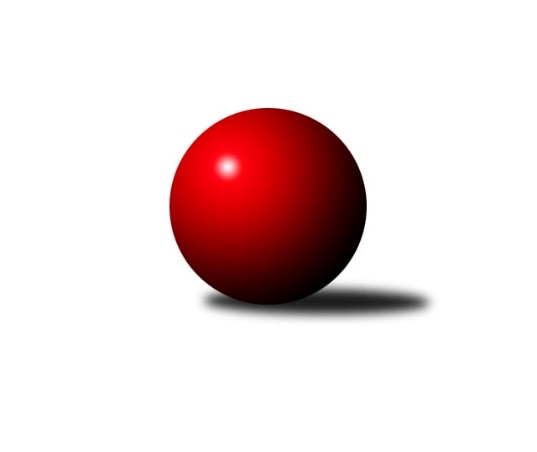 Č.4Ročník 2017/2018	2.5.2024 Západočeská divize 2017/2018Statistika 4. kolaTabulka družstev:		družstvo	záp	výh	rem	proh	skore	sety	průměr	body	plné	dorážka	chyby	1.	TJ Slavoj Plzeň	4	4	0	0	52 : 12 	(32.0 : 16.0)	2620	8	1776	844	25.8	2.	Jiskra Hazlov	4	3	0	1	44 : 20 	(32.0 : 16.0)	2648	6	1790	858	28	3.	Lokomotiva Cheb˝B˝	4	3	0	1	40 : 24 	(25.5 : 22.5)	2656	6	1785	871	22	4.	Lokomotiva Cheb˝A˝	4	3	0	1	38 : 26 	(26.0 : 22.0)	2687	6	1788	899	18.5	5.	TJ Lomnice˝B˝	4	3	0	1	38 : 26 	(24.0 : 24.0)	2509	6	1755	754	33.5	6.	Sokol Útvina	4	2	0	2	36 : 28 	(26.5 : 21.5)	2595	4	1767	828	33.8	7.	Havlovice	4	2	0	2	32 : 32 	(23.0 : 25.0)	2582	4	1800	782	30.3	8.	Kuželky Holýšov	4	2	0	2	26 : 38 	(22.5 : 25.5)	2567	4	1745	822	37	9.	SKK K.Vary	4	1	0	3	22 : 42 	(20.5 : 27.5)	2601	2	1770	831	28.3	10.	Jáchymov	4	1	0	3	22 : 42 	(21.5 : 26.5)	2527	2	1736	791	30.5	11.	Sokol Kdyně˝B˝	4	0	0	4	18 : 46 	(17.0 : 31.0)	2545	0	1772	773	43.3	12.	TJ Dobřany	4	0	0	4	16 : 48 	(17.5 : 30.5)	2535	0	1749	786	30Tabulka doma:		družstvo	záp	výh	rem	proh	skore	sety	průměr	body	maximum	minimum	1.	Lokomotiva Cheb˝B˝	2	2	0	0	28 : 4 	(18.0 : 6.0)	2781	4	2784	2777	2.	Jiskra Hazlov	2	2	0	0	26 : 6 	(18.0 : 6.0)	2751	4	2768	2733	3.	TJ Slavoj Plzeň	2	2	0	0	26 : 6 	(15.5 : 8.5)	2743	4	2761	2724	4.	Lokomotiva Cheb˝A˝	2	2	0	0	24 : 8 	(15.5 : 8.5)	2801	4	2830	2771	5.	Havlovice	2	2	0	0	24 : 8 	(15.0 : 9.0)	2660	4	2687	2633	6.	TJ Lomnice˝B˝	2	2	0	0	24 : 8 	(16.0 : 8.0)	2541	4	2543	2538	7.	Jáchymov	2	1	0	1	16 : 16 	(15.5 : 8.5)	2571	2	2636	2506	8.	Sokol Útvina	2	1	0	1	16 : 16 	(14.0 : 10.0)	2504	2	2573	2435	9.	Kuželky Holýšov	2	1	0	1	12 : 20 	(10.5 : 13.5)	2573	2	2583	2562	10.	Sokol Kdyně˝B˝	2	0	0	2	10 : 22 	(10.5 : 13.5)	2605	0	2627	2583	11.	TJ Dobřany	2	0	0	2	10 : 22 	(11.5 : 12.5)	2601	0	2609	2592	12.	SKK K.Vary	2	0	0	2	8 : 24 	(10.0 : 14.0)	2491	0	2512	2470Tabulka venku:		družstvo	záp	výh	rem	proh	skore	sety	průměr	body	maximum	minimum	1.	TJ Slavoj Plzeň	2	2	0	0	26 : 6 	(16.5 : 7.5)	2559	4	2625	2492	2.	Sokol Útvina	2	1	0	1	20 : 12 	(12.5 : 11.5)	2641	2	2741	2540	3.	Jiskra Hazlov	2	1	0	1	18 : 14 	(14.0 : 10.0)	2597	2	2723	2470	4.	SKK K.Vary	2	1	0	1	14 : 18 	(10.5 : 13.5)	2657	2	2679	2634	5.	Lokomotiva Cheb˝A˝	2	1	0	1	14 : 18 	(10.5 : 13.5)	2631	2	2669	2592	6.	Kuželky Holýšov	2	1	0	1	14 : 18 	(12.0 : 12.0)	2565	2	2569	2560	7.	TJ Lomnice˝B˝	2	1	0	1	14 : 18 	(8.0 : 16.0)	2493	2	2526	2460	8.	Lokomotiva Cheb˝B˝	2	1	0	1	12 : 20 	(7.5 : 16.5)	2594	2	2598	2589	9.	Havlovice	2	0	0	2	8 : 24 	(8.0 : 16.0)	2543	0	2623	2463	10.	Sokol Kdyně˝B˝	2	0	0	2	8 : 24 	(6.5 : 17.5)	2515	0	2551	2479	11.	Jáchymov	2	0	0	2	6 : 26 	(6.0 : 18.0)	2505	0	2583	2427	12.	TJ Dobřany	2	0	0	2	6 : 26 	(6.0 : 18.0)	2502	0	2545	2459Tabulka podzimní části:		družstvo	záp	výh	rem	proh	skore	sety	průměr	body	doma	venku	1.	TJ Slavoj Plzeň	4	4	0	0	52 : 12 	(32.0 : 16.0)	2620	8 	2 	0 	0 	2 	0 	0	2.	Jiskra Hazlov	4	3	0	1	44 : 20 	(32.0 : 16.0)	2648	6 	2 	0 	0 	1 	0 	1	3.	Lokomotiva Cheb˝B˝	4	3	0	1	40 : 24 	(25.5 : 22.5)	2656	6 	2 	0 	0 	1 	0 	1	4.	Lokomotiva Cheb˝A˝	4	3	0	1	38 : 26 	(26.0 : 22.0)	2687	6 	2 	0 	0 	1 	0 	1	5.	TJ Lomnice˝B˝	4	3	0	1	38 : 26 	(24.0 : 24.0)	2509	6 	2 	0 	0 	1 	0 	1	6.	Sokol Útvina	4	2	0	2	36 : 28 	(26.5 : 21.5)	2595	4 	1 	0 	1 	1 	0 	1	7.	Havlovice	4	2	0	2	32 : 32 	(23.0 : 25.0)	2582	4 	2 	0 	0 	0 	0 	2	8.	Kuželky Holýšov	4	2	0	2	26 : 38 	(22.5 : 25.5)	2567	4 	1 	0 	1 	1 	0 	1	9.	SKK K.Vary	4	1	0	3	22 : 42 	(20.5 : 27.5)	2601	2 	0 	0 	2 	1 	0 	1	10.	Jáchymov	4	1	0	3	22 : 42 	(21.5 : 26.5)	2527	2 	1 	0 	1 	0 	0 	2	11.	Sokol Kdyně˝B˝	4	0	0	4	18 : 46 	(17.0 : 31.0)	2545	0 	0 	0 	2 	0 	0 	2	12.	TJ Dobřany	4	0	0	4	16 : 48 	(17.5 : 30.5)	2535	0 	0 	0 	2 	0 	0 	2Tabulka jarní části:		družstvo	záp	výh	rem	proh	skore	sety	průměr	body	doma	venku	1.	Sokol Kdyně˝B˝	0	0	0	0	0 : 0 	(0.0 : 0.0)	0	0 	0 	0 	0 	0 	0 	0 	2.	Lokomotiva Cheb˝A˝	0	0	0	0	0 : 0 	(0.0 : 0.0)	0	0 	0 	0 	0 	0 	0 	0 	3.	TJ Lomnice˝B˝	0	0	0	0	0 : 0 	(0.0 : 0.0)	0	0 	0 	0 	0 	0 	0 	0 	4.	TJ Dobřany	0	0	0	0	0 : 0 	(0.0 : 0.0)	0	0 	0 	0 	0 	0 	0 	0 	5.	TJ Slavoj Plzeň	0	0	0	0	0 : 0 	(0.0 : 0.0)	0	0 	0 	0 	0 	0 	0 	0 	6.	Sokol Útvina	0	0	0	0	0 : 0 	(0.0 : 0.0)	0	0 	0 	0 	0 	0 	0 	0 	7.	Jiskra Hazlov	0	0	0	0	0 : 0 	(0.0 : 0.0)	0	0 	0 	0 	0 	0 	0 	0 	8.	Jáchymov	0	0	0	0	0 : 0 	(0.0 : 0.0)	0	0 	0 	0 	0 	0 	0 	0 	9.	Kuželky Holýšov	0	0	0	0	0 : 0 	(0.0 : 0.0)	0	0 	0 	0 	0 	0 	0 	0 	10.	Lokomotiva Cheb˝B˝	0	0	0	0	0 : 0 	(0.0 : 0.0)	0	0 	0 	0 	0 	0 	0 	0 	11.	SKK K.Vary	0	0	0	0	0 : 0 	(0.0 : 0.0)	0	0 	0 	0 	0 	0 	0 	0 	12.	Havlovice	0	0	0	0	0 : 0 	(0.0 : 0.0)	0	0 	0 	0 	0 	0 	0 	0 Zisk bodů pro družstvo:		jméno hráče	družstvo	body	zápasy	v %	dílčí body	sety	v %	1.	Petr Harmáček 	TJ Slavoj Plzeň 	8	/	4	(100%)		/		(%)	2.	Ladislav Lipták 	Lokomotiva Cheb˝A˝ 	8	/	4	(100%)		/		(%)	3.	Josef Kreutzer 	TJ Slavoj Plzeň 	8	/	4	(100%)		/		(%)	4.	Ondřej Bína 	Jiskra Hazlov 	8	/	4	(100%)		/		(%)	5.	Josef Hořejší 	TJ Slavoj Plzeň 	8	/	4	(100%)		/		(%)	6.	Miroslav Repčik 	Jiskra Hazlov 	8	/	4	(100%)		/		(%)	7.	Petr Kučera 	TJ Dobřany 	8	/	4	(100%)		/		(%)	8.	Miloš Černohorský 	Havlovice 	8	/	4	(100%)		/		(%)	9.	Jaroslav Hablovec 	Kuželky Holýšov 	6	/	3	(100%)		/		(%)	10.	Zdeněk Kříž st.	Sokol Útvina 	6	/	3	(100%)		/		(%)	11.	Pavel Repčik ml. 	Jiskra Hazlov 	6	/	4	(75%)		/		(%)	12.	Josef Vdovec 	Kuželky Holýšov 	6	/	4	(75%)		/		(%)	13.	Josef Ženíšek 	SKK K.Vary 	6	/	4	(75%)		/		(%)	14.	Hana Berkovcová 	Lokomotiva Cheb˝B˝ 	6	/	4	(75%)		/		(%)	15.	Jiří Nováček 	Lokomotiva Cheb˝A˝ 	6	/	4	(75%)		/		(%)	16.	Miroslav Pivoňka 	Lokomotiva Cheb˝B˝ 	6	/	4	(75%)		/		(%)	17.	Stanislav Novák 	Jiskra Hazlov 	6	/	4	(75%)		/		(%)	18.	Jiří Opatrný 	TJ Slavoj Plzeň 	6	/	4	(75%)		/		(%)	19.	Lenka Pivoňková 	Lokomotiva Cheb˝B˝ 	6	/	4	(75%)		/		(%)	20.	Rudolf Štěpanovský 	TJ Lomnice˝B˝ 	4	/	2	(100%)		/		(%)	21.	Jaroslav Löffelmann 	Sokol Kdyně˝B˝ 	4	/	2	(100%)		/		(%)	22.	Jan Horák 	Sokol Útvina 	4	/	2	(100%)		/		(%)	23.	Václav Kříž ml. ml.	Sokol Útvina 	4	/	2	(100%)		/		(%)	24.	Miroslav Vlček 	Jáchymov 	4	/	3	(67%)		/		(%)	25.	Stanislav Veselý 	Sokol Útvina 	4	/	3	(67%)		/		(%)	26.	Jaroslava Löffelmannová 	Sokol Kdyně˝B˝ 	4	/	3	(67%)		/		(%)	27.	František Douša 	Lokomotiva Cheb˝A˝ 	4	/	3	(67%)		/		(%)	28.	Tibor Palacký 	Havlovice 	4	/	3	(67%)		/		(%)	29.	Jiří Šrek 	Jáchymov 	4	/	4	(50%)		/		(%)	30.	Zuzana Kožíšková 	TJ Lomnice˝B˝ 	4	/	4	(50%)		/		(%)	31.	František Zůna 	Havlovice 	4	/	4	(50%)		/		(%)	32.	Lukáš Kožíšek 	TJ Lomnice˝B˝ 	4	/	4	(50%)		/		(%)	33.	Zdeněk Eichler 	Lokomotiva Cheb˝A˝ 	4	/	4	(50%)		/		(%)	34.	Jaroslav Dobiáš 	Sokol Útvina 	4	/	4	(50%)		/		(%)	35.	Václav Kříž st. st.	Sokol Útvina 	4	/	4	(50%)		/		(%)	36.	Iveta Heřmanová 	Lokomotiva Cheb˝B˝ 	4	/	4	(50%)		/		(%)	37.	Jakub Harmáček 	TJ Slavoj Plzeň 	4	/	4	(50%)		/		(%)	38.	Dagmar Rajlichová 	Lokomotiva Cheb˝B˝ 	4	/	4	(50%)		/		(%)	39.	Josef Dvořák 	TJ Dobřany 	4	/	4	(50%)		/		(%)	40.	Václav Kuželík 	Sokol Kdyně˝B˝ 	4	/	4	(50%)		/		(%)	41.	Martin Kuchař 	Jáchymov 	4	/	4	(50%)		/		(%)	42.	Miroslav Knespl 	TJ Lomnice˝B˝ 	4	/	4	(50%)		/		(%)	43.	Andrea Palacká 	Havlovice 	4	/	4	(50%)		/		(%)	44.	Jiří Götz 	Sokol Kdyně˝B˝ 	4	/	4	(50%)		/		(%)	45.	Marek Smetana 	TJ Dobřany 	2	/	1	(100%)		/		(%)	46.	Petra Vařechová 	Havlovice 	2	/	1	(100%)		/		(%)	47.	Václav Čechura 	SKK K.Vary 	2	/	1	(100%)		/		(%)	48.	Jana Pytlíková 	Sokol Kdyně˝B˝ 	2	/	1	(100%)		/		(%)	49.	Monika Maňenová 	TJ Lomnice˝B˝ 	2	/	1	(100%)		/		(%)	50.	Daniel Šeterle 	Kuželky Holýšov 	2	/	2	(50%)		/		(%)	51.	Jakub Janouch 	Kuželky Holýšov 	2	/	2	(50%)		/		(%)	52.	Tereza Štursová 	TJ Lomnice˝B˝ 	2	/	2	(50%)		/		(%)	53.	Jan Laksar 	Kuželky Holýšov 	2	/	2	(50%)		/		(%)	54.	Petr Čolák 	SKK K.Vary 	2	/	2	(50%)		/		(%)	55.	Pavel Přerost 	TJ Lomnice˝B˝ 	2	/	2	(50%)		/		(%)	56.	Lucie Vajdíková 	TJ Lomnice˝B˝ 	2	/	2	(50%)		/		(%)	57.	Věra Martincová 	TJ Lomnice˝B˝ 	2	/	3	(33%)		/		(%)	58.	Lubomír Martinek 	SKK K.Vary 	2	/	3	(33%)		/		(%)	59.	Ivana Nová 	Jáchymov 	2	/	3	(33%)		/		(%)	60.	Pavel Boháč 	SKK K.Vary 	2	/	3	(33%)		/		(%)	61.	Dana Blaslová 	Jáchymov 	2	/	3	(33%)		/		(%)	62.	Václav Hranáč 	TJ Slavoj Plzeň 	2	/	3	(33%)		/		(%)	63.	Pavel Pivoňka 	Havlovice 	2	/	3	(33%)		/		(%)	64.	Jan Kubík 	Lokomotiva Cheb˝A˝ 	2	/	3	(33%)		/		(%)	65.	Matěj Novák 	Jiskra Hazlov 	2	/	4	(25%)		/		(%)	66.	Josef Chrastil 	Lokomotiva Cheb˝A˝ 	2	/	4	(25%)		/		(%)	67.	Irena Živná 	Jáchymov 	2	/	4	(25%)		/		(%)	68.	Petr Rajlich 	Lokomotiva Cheb˝B˝ 	2	/	4	(25%)		/		(%)	69.	Vlastimil Hlavatý 	Sokol Útvina 	2	/	4	(25%)		/		(%)	70.	Vojtěch Kořan 	TJ Dobřany 	2	/	4	(25%)		/		(%)	71.	David Repčik 	Jiskra Hazlov 	2	/	4	(25%)		/		(%)	72.	Jan Vank 	SKK K.Vary 	2	/	4	(25%)		/		(%)	73.	Jiří Kalista 	Havlovice 	0	/	1	(0%)		/		(%)	74.	Jaroslav Patkaň 	Sokol Útvina 	0	/	1	(0%)		/		(%)	75.	Jana Kotroušová 	TJ Slavoj Plzeň 	0	/	1	(0%)		/		(%)	76.	Hana Makarová 	Jáchymov 	0	/	1	(0%)		/		(%)	77.	Jan Kříž 	Sokol Útvina 	0	/	1	(0%)		/		(%)	78.	Bohumil Vyleťal 	Lokomotiva Cheb˝A˝ 	0	/	1	(0%)		/		(%)	79.	Jiří Jaroš 	Lokomotiva Cheb˝A˝ 	0	/	1	(0%)		/		(%)	80.	Marek Eisman 	TJ Dobřany 	0	/	1	(0%)		/		(%)	81.	Pavel Sloup 	TJ Dobřany 	0	/	2	(0%)		/		(%)	82.	Václav Mondek 	Jáchymov 	0	/	2	(0%)		/		(%)	83.	Jaroslav Tejml 	SKK K.Vary 	0	/	2	(0%)		/		(%)	84.	Filip Löffelmann 	Sokol Kdyně˝B˝ 	0	/	2	(0%)		/		(%)	85.	Milan Laksar 	Kuželky Holýšov 	0	/	3	(0%)		/		(%)	86.	Olga Hornová 	Sokol Kdyně˝B˝ 	0	/	3	(0%)		/		(%)	87.	Jiří Hojsák 	SKK K.Vary 	0	/	4	(0%)		/		(%)	88.	Michaela Rubášová 	Sokol Kdyně˝B˝ 	0	/	4	(0%)		/		(%)	89.	Vladimír Rygl 	Havlovice 	0	/	4	(0%)		/		(%)	90.	Stanislav Šlajer 	Kuželky Holýšov 	0	/	4	(0%)		/		(%)	91.	Jiří Baloun 	TJ Dobřany 	0	/	4	(0%)		/		(%)	92.	Otto Sloup 	TJ Dobřany 	0	/	4	(0%)		/		(%)	93.	Jan Myslík 	Kuželky Holýšov 	0	/	4	(0%)		/		(%)Průměry na kuželnách:		kuželna	průměr	plné	dorážka	chyby	výkon na hráče	1.	Lokomotiva Cheb, 1-2	2698	1802	896	21.0	(449.7)	2.	TJ Slavoj Plzeň, 1-4	2674	1835	839	28.3	(445.7)	3.	Hazlov, 1-4	2669	1802	867	27.0	(444.8)	4.	TJ Sokol Kdyně, 1-4	2639	1794	845	31.3	(439.9)	5.	TJ Dobřany, 1-2	2606	1778	827	29.8	(434.3)	6.	Kuželky Holýšov, 1-2	2604	1778	826	44.5	(434.1)	7.	Havlovice, 1-2	2573	1762	811	28.5	(428.8)	8.	Jáchymov, 1-2	2535	1752	782	30.0	(422.5)	9.	Hotel Nautilus Chodov, 1-2	2517	1729	787	27.5	(419.5)	10.	Lomnice, 1-4	2503	1746	756	37.5	(417.3)	11.	Sokol Útvina, 1-2	2490	1731	758	34.5	(415.0)Nejlepší výkony na kuželnách:Lokomotiva Cheb, 1-2Lokomotiva Cheb˝A˝	2830	2. kolo	Ladislav Lipták 	Lokomotiva Cheb˝A˝	558	2. koloLokomotiva Cheb˝B˝	2784	1. kolo	Ladislav Lipták 	Lokomotiva Cheb˝A˝	521	4. koloLokomotiva Cheb˝B˝	2777	3. kolo	Iveta Heřmanová 	Lokomotiva Cheb˝B˝	512	3. koloLokomotiva Cheb˝A˝	2771	4. kolo	Jan Horák 	Sokol Útvina	510	4. koloSokol Útvina	2741	4. kolo	Jiří Nováček 	Lokomotiva Cheb˝A˝	501	4. koloSKK K.Vary	2634	2. kolo	Iveta Heřmanová 	Lokomotiva Cheb˝B˝	492	1. koloKuželky Holýšov	2569	1. kolo	Lenka Pivoňková 	Lokomotiva Cheb˝B˝	491	3. koloSokol Kdyně˝B˝	2479	3. kolo	Dagmar Rajlichová 	Lokomotiva Cheb˝B˝	485	1. kolo		. kolo	Jiří Nováček 	Lokomotiva Cheb˝A˝	479	2. kolo		. kolo	Hana Berkovcová 	Lokomotiva Cheb˝B˝	477	3. koloTJ Slavoj Plzeň, 1-4TJ Slavoj Plzeň	2761	4. kolo	Petr Harmáček 	TJ Slavoj Plzeň	509	4. koloTJ Slavoj Plzeň	2724	2. kolo	Václav Hranáč 	TJ Slavoj Plzeň	474	4. koloHavlovice	2623	2. kolo	Josef Kreutzer 	TJ Slavoj Plzeň	472	2. koloLokomotiva Cheb˝B˝	2589	4. kolo	Josef Hořejší 	TJ Slavoj Plzeň	471	2. kolo		. kolo	Petr Rajlich 	Lokomotiva Cheb˝B˝	470	4. kolo		. kolo	Jiří Opatrný 	TJ Slavoj Plzeň	463	2. kolo		. kolo	Josef Hořejší 	TJ Slavoj Plzeň	462	4. kolo		. kolo	Petr Harmáček 	TJ Slavoj Plzeň	460	2. kolo		. kolo	Jiří Opatrný 	TJ Slavoj Plzeň	454	4. kolo		. kolo	Tibor Palacký 	Havlovice	449	2. koloHazlov, 1-4Jiskra Hazlov	2768	1. kolo	Ondřej Bína 	Jiskra Hazlov	514	3. koloJiskra Hazlov	2733	3. kolo	Ondřej Bína 	Jiskra Hazlov	483	1. koloLokomotiva Cheb˝A˝	2592	3. kolo	Pavel Repčik ml. 	Jiskra Hazlov	479	1. koloJáchymov	2583	1. kolo	Stanislav Novák 	Jiskra Hazlov	471	3. kolo		. kolo	Miroslav Repčik 	Jiskra Hazlov	468	1. kolo		. kolo	Stanislav Novák 	Jiskra Hazlov	460	1. kolo		. kolo	Miroslav Vlček 	Jáchymov	460	1. kolo		. kolo	Matěj Novák 	Jiskra Hazlov	457	1. kolo		. kolo	Ladislav Lipták 	Lokomotiva Cheb˝A˝	457	3. kolo		. kolo	Jiří Nováček 	Lokomotiva Cheb˝A˝	451	3. koloTJ Sokol Kdyně, 1-4SKK K.Vary	2679	4. kolo	Jaroslav Löffelmann 	Sokol Kdyně˝B˝	488	1. koloLokomotiva Cheb˝A˝	2669	1. kolo	Ladislav Lipták 	Lokomotiva Cheb˝A˝	488	1. koloSokol Kdyně˝B˝	2627	1. kolo	Jiří Nováček 	Lokomotiva Cheb˝A˝	481	1. koloSokol Kdyně˝B˝	2583	4. kolo	Josef Ženíšek 	SKK K.Vary	468	4. kolo		. kolo	Václav Kuželík 	Sokol Kdyně˝B˝	456	1. kolo		. kolo	Jan Vank 	SKK K.Vary	454	4. kolo		. kolo	Lubomír Martinek 	SKK K.Vary	454	4. kolo		. kolo	Václav Kuželík 	Sokol Kdyně˝B˝	450	4. kolo		. kolo	Zdeněk Eichler 	Lokomotiva Cheb˝A˝	450	1. kolo		. kolo	Jana Pytlíková 	Sokol Kdyně˝B˝	448	4. koloTJ Dobřany, 1-2TJ Slavoj Plzeň	2625	3. kolo	Petr Kučera 	TJ Dobřany	497	3. koloTJ Dobřany	2609	3. kolo	Petr Harmáček 	TJ Slavoj Plzeň	465	3. koloLokomotiva Cheb˝B˝	2598	2. kolo	Josef Dvořák 	TJ Dobřany	463	3. koloTJ Dobřany	2592	2. kolo	Václav Hranáč 	TJ Slavoj Plzeň	458	3. kolo		. kolo	Josef Dvořák 	TJ Dobřany	456	2. kolo		. kolo	Hana Berkovcová 	Lokomotiva Cheb˝B˝	455	2. kolo		. kolo	Petr Kučera 	TJ Dobřany	453	2. kolo		. kolo	Josef Kreutzer 	TJ Slavoj Plzeň	453	3. kolo		. kolo	Marek Eisman 	TJ Dobřany	452	3. kolo		. kolo	Petr Rajlich 	Lokomotiva Cheb˝B˝	448	2. koloKuželky Holýšov, 1-2Jiskra Hazlov	2723	4. kolo	Ondřej Bína 	Jiskra Hazlov	515	4. koloKuželky Holýšov	2583	2. kolo	Stanislav Novák 	Jiskra Hazlov	481	4. koloKuželky Holýšov	2562	4. kolo	Jaroslav Löffelmann 	Sokol Kdyně˝B˝	476	2. koloSokol Kdyně˝B˝	2551	2. kolo	Jaroslav Hablovec 	Kuželky Holýšov	457	2. kolo		. kolo	Jaroslav Hablovec 	Kuželky Holýšov	456	4. kolo		. kolo	Pavel Repčik ml. 	Jiskra Hazlov	443	4. kolo		. kolo	Jakub Janouch 	Kuželky Holýšov	443	2. kolo		. kolo	Jan Myslík 	Kuželky Holýšov	441	4. kolo		. kolo	Josef Vdovec 	Kuželky Holýšov	440	2. kolo		. kolo	Matěj Novák 	Jiskra Hazlov	438	4. koloHavlovice, 1-2Havlovice	2687	3. kolo	Tibor Palacký 	Havlovice	520	3. koloHavlovice	2633	1. kolo	Pavel Pivoňka 	Havlovice	474	3. koloTJ Dobřany	2545	1. kolo	Andrea Palacká 	Havlovice	470	1. koloJáchymov	2427	3. kolo	Petr Kučera 	TJ Dobřany	468	1. kolo		. kolo	Petra Vařechová 	Havlovice	459	1. kolo		. kolo	Miloš Černohorský 	Havlovice	455	1. kolo		. kolo	Miloš Černohorský 	Havlovice	449	3. kolo		. kolo	Vojtěch Kořan 	TJ Dobřany	449	1. kolo		. kolo	Jiří Kalista 	Havlovice	442	1. kolo		. kolo	Andrea Palacká 	Havlovice	440	3. koloJáchymov, 1-2Jáchymov	2636	4. kolo	Jiří Šrek 	Jáchymov	467	2. koloSokol Útvina	2540	2. kolo	Miroslav Vlček 	Jáchymov	465	4. koloJáchymov	2506	2. kolo	Jiří Šrek 	Jáchymov	448	4. koloTJ Dobřany	2459	4. kolo	Ivana Nová 	Jáchymov	447	4. kolo		. kolo	Jan Horák 	Sokol Útvina	442	2. kolo		. kolo	Irena Živná 	Jáchymov	438	4. kolo		. kolo	Petr Kučera 	TJ Dobřany	432	4. kolo		. kolo	Jaroslav Dobiáš 	Sokol Útvina	428	2. kolo		. kolo	Zdeněk Kříž st.	Sokol Útvina	428	2. kolo		. kolo	Josef Dvořák 	TJ Dobřany	427	4. koloHotel Nautilus Chodov, 1-2Kuželky Holýšov	2560	3. kolo	Daniel Šeterle 	Kuželky Holýšov	458	3. koloTJ Lomnice˝B˝	2526	1. kolo	Josef Ženíšek 	SKK K.Vary	450	1. koloSKK K.Vary	2512	1. kolo	Jan Laksar 	Kuželky Holýšov	443	3. koloSKK K.Vary	2470	3. kolo	Petr Čolák 	SKK K.Vary	438	3. kolo		. kolo	Pavel Přerost 	TJ Lomnice˝B˝	437	1. kolo		. kolo	Josef Vdovec 	Kuželky Holýšov	434	3. kolo		. kolo	Petr Čolák 	SKK K.Vary	433	1. kolo		. kolo	Miroslav Knespl 	TJ Lomnice˝B˝	428	1. kolo		. kolo	Věra Martincová 	TJ Lomnice˝B˝	428	1. kolo		. kolo	Pavel Boháč 	SKK K.Vary	427	3. koloLomnice, 1-4TJ Lomnice˝B˝	2543	2. kolo	Ondřej Bína 	Jiskra Hazlov	454	2. koloTJ Lomnice˝B˝	2538	4. kolo	Miroslav Repčik 	Jiskra Hazlov	449	2. koloJiskra Hazlov	2470	2. kolo	Zuzana Kožíšková 	TJ Lomnice˝B˝	448	4. koloHavlovice	2463	4. kolo	Rudolf Štěpanovský 	TJ Lomnice˝B˝	442	2. kolo		. kolo	Miroslav Knespl 	TJ Lomnice˝B˝	442	2. kolo		. kolo	Miloš Černohorský 	Havlovice	438	4. kolo		. kolo	Rudolf Štěpanovský 	TJ Lomnice˝B˝	434	4. kolo		. kolo	Tereza Štursová 	TJ Lomnice˝B˝	428	4. kolo		. kolo	Tibor Palacký 	Havlovice	420	4. kolo		. kolo	Zuzana Kožíšková 	TJ Lomnice˝B˝	420	2. koloSokol Útvina, 1-2Sokol Útvina	2573	3. kolo	Zdeněk Kříž st.	Sokol Útvina	450	3. koloTJ Slavoj Plzeň	2492	1. kolo	Josef Hořejší 	TJ Slavoj Plzeň	439	1. koloTJ Lomnice˝B˝	2460	3. kolo	Zdeněk Kříž st.	Sokol Útvina	433	1. koloSokol Útvina	2435	1. kolo	Lukáš Kožíšek 	TJ Lomnice˝B˝	432	3. kolo		. kolo	Jakub Harmáček 	TJ Slavoj Plzeň	432	1. kolo		. kolo	Vlastimil Hlavatý 	Sokol Útvina	430	3. kolo		. kolo	Václav Kříž st. st.	Sokol Útvina	428	3. kolo		. kolo	Jaroslav Dobiáš 	Sokol Útvina	427	3. kolo		. kolo	Josef Kreutzer 	TJ Slavoj Plzeň	422	1. kolo		. kolo	Václav Kříž ml. ml.	Sokol Útvina	421	3. koloČetnost výsledků:	6.0 : 10.0	2x	4.0 : 12.0	4x	2.0 : 14.0	3x	14.0 : 2.0	7x	12.0 : 4.0	6x	10.0 : 6.0	2x